.Intro : 48 countsSec . 1:   FORWARD, HOOK, HOLD, STEP, HITCH, HOLDSec . 2:   FORWARD, 1/2 TURN R AND SWEEP, WEAVE RSec . 3:   SIDE, DRAG, 1/4 TURN L, FULL TURN L[EASY OPTION] 4-5-6 COUNTS : 1/4 TURN L WALK FORWARD (L, R L)Sec. 4:    FORWARD, HOOK, HOLD, BACK, BESIDE, HOLDSec . 5:   TWINKLE STEP (R&L)Sec. 6:    CROSS, 3/4 TURN L, BEHIND, SIDE, 1/8 TURN RSec. 7:    FORWARD, KICK, HOLD, BACK, POINT, HOLDSec. 8:    SAILOR 1/8 TURN R, TOUCH, 1/2 TURN L***Restart : During wall 6, after 48 counts (facing 06:00)Sec. 9:      TRAVELING DIAMOND (HALF)Sec. 10:   CROSS, RECOVER,  1/8 TURN R, CROSS, BACK(R&L)***Restart : During wall 2, after 60 counts (facing 06:00)Sec. 11:    CROSS HOLD, 1/4 TURN R BACK SIDE CROSSSec. 12:    SIDE, HITCH, SIDE, TOUCHSec. 13:   1/8 TURN R, 1/2 TURN R, BACK, RUN(L,R,L)Sec. 14:    RECOVER, TOUCH, 1/8 TURN R BEHIND SIDE CROSSSec. 15:    TOUCH, STEP, CROSS, RECOVER, POINT, HOLDSec. 16:    TWINKLE 1/2 TURN R, FORWARD, DRAG, TOUCHStart again.Restarts: -During wall 2, after 60 counts(facing 06:00)重新開始:第二牆，跳60拍(面向06:00)During wall 6, dance up to Sec.8 /4-5-6, changing the step to:Touch LF toe back, make 1/4turn L(facing 06:00)重新開始:第六牆，跳48拍時，左足後點，改變成左轉1/4(面向06:00)Ending Tags :  An 6 count Tag is at the end of wall 7, facing front wallHave Fun & Happy Dancingail.comContact Amy Yang: yang43999@gmail.comContact Johnson koo: johnsonkoohl@gmail.comCentury Love (世紀之愛) (zh)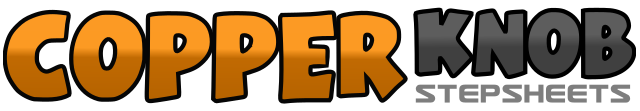 .......Count:96Wall:2Level:Intermediate waltz.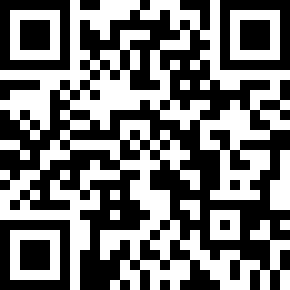 Choreographer:Amy Yang (TW) & Johnson Koo (SG) - 2015年11月Amy Yang (TW) & Johnson Koo (SG) - 2015年11月Amy Yang (TW) & Johnson Koo (SG) - 2015年11月Amy Yang (TW) & Johnson Koo (SG) - 2015年11月Amy Yang (TW) & Johnson Koo (SG) - 2015年11月.Music:A Thousand Years - Christina PerriA Thousand Years - Christina PerriA Thousand Years - Christina PerriA Thousand Years - Christina PerriA Thousand Years - Christina Perri........1-2-3Step RF forward, Hook LF behind RF, Hold4-5-6Step LF in place, Hitch RF forward, Hold1-2-3右足前踏, 左足勾於右足後, 停拍4-5-6左足踏下, 右足前抬, 停拍1-2-3Step RF forward,  Make 1/2 turn R placing weight on RF as you sweep LF in clockwise cross over RF(06:00)4-5-6Cross LF over RF, Step RF to R, Cross LF behind RF1-2-3右足前踏, 右轉1/2 重心右足同時左足向右足前繞(06:00)4-5-6左足交叉右足前, 右足右踏,左足交叉右足後1-2-3Big step RF to R, Drag LF toward RF over 2 counts(weight remains on RF)4-5-61/4 turn L step forward on LF, 1/2 turn L stepping back on RF, 1/2 turn L stepping forward on LF(03:00)1-2-3右足右踏大步, 左足向右足拖2拍(重心保持在右足)4-5-6左轉1/4 左足踏, 左轉1/2 右足後踏, 左轉1/2 左足前踏(03:00)1-2-3Step RF forward, Hook LF behind RF, Hold4-5-6Step LF back, Touch RF beside LF, Hold1-2-3右足前踏, 左足併於右足旁, 右足交換步4-5-6左足後踏, 右足點收於左足旁, 停拍1-2-3Cross RF over LF, Step LF to L, Step RF in place4-5-6Cross LF over RF, Step RF to R, Step LF in place1-2-3右足交叉左足前, 左足左踏, 右足交換步4-5-6左足交叉右足前, 右足右踏, 左足交換步1-2-3Cross RF over LF, Making 3/4 turn L weight on RF(06:00)4-5-6Cross LF behind RF, Step RF to R, 1/8 turn R step forward on LF (07:30)1-2-3右足交叉左足前, 左轉3/4 重心在右足(06:00)4-5-6左足交叉右足後, 右足右踏, 右轉1/8左足前踏(07:30)1-2-3Step RF forward, Kick LF forward, Hold4-5-6Step LF back, Point RF to R, Hold1-2-3右足前踏, 左足前踢, 停拍4-5-6左足後踏,右足右側點, 停拍1-2-3Sweep RF behind and 1/8 turn R, Step LF in place, Step RF to R(09:00)4-5-6Touch LF back, 1/2 turn L step forward on LF over 2 counts (weight remains on LF) (03:00)1-2-3右足交叉左足後同時右轉 1/8, 左足併踏, 右足右踏(09:00)4-5-6左足後點, 左轉 1/2踏左足2拍(重心保持在左足) (03:00)1-2-3Step RF to R, Make 1/8 turn L stepping LF back diagonal L, Step back on RF (01:30)4-5-6Make1/8 turn L stepping LF to L, 1/8 turn L stepping RF forward, Step LF forward(10:30)1-2-3右足右踏, 左轉1/8左足左斜後踏, 右足後踏(01:30)4-5-6左轉1/8左足左踏, 左轉1/8右足前踏, 左足前踏(10.30)1-2-3Cross RF over LF, Recover onto LF, 1/8 turn R stepping RF to R(12.00)4-5-6Cross LF over RF, Step back on RF、LF1-2-3右足交叉左足前，重心回左足，右轉1/8右足右踏(12.00)4-5-6左足交叉右足前，右足後踏，左足後踏1-2-3Cross RF over LF, Hold 2 count4-5-6Step back on LF, Make ¼ turn R step RF to R, Cross LF over RF(03:00)1-2-3右足交叉左足前, 停二拍4-5-6左足後踏, 右轉1/4右足踏, 左足交叉右足前(03:00)1-2-3Big step RF to R, Hitch left knee across RF, Hold4-5-6Step LF to L, Touch RF behind LF, Hold1-2-3右足右踏一大步, 左足抬腳膝交叉右足前, 停一拍4-5-6左足左踏, 右足腳趾左足後點, 停一拍1-2-31/8 turn R stepping RF forward, Make a reverse ½ turn R stepping back on LF, Step back on RF as you transfer weight to RF while slightly lifting LF(10:30)4-5-6Run forward on LF, RF, LF (The last step has to make stop posture action)1-2-3右轉1/8右足前踏, 右轉1/2左足後踏, 右足後踏同時左足略抬腳(10:30)4-5-6向前跑三步(左足、右足、左足)1-2-3Recover onto RF slightly bend knee down, Touch LF in place, Hold4-5-61/8 turn R Sweeping LF behind RF, Step RF to R, Cross LF over RF(12:00)1-2-3重心回右足同時双膝向下，左足前點，停一拍4-5-6右轉1/8左足掃腳至右足後，右足右踏，左足交叉右足前(12:00)1-2-3Touch RF beside LF, Step in place on RF, Cross LF over RF(slightly bend knees down as sit posture)4-5-6Taking weight on LF, Point RF to R, Hold1-2-3右足點收於左足旁, 右足踏, 左足交叉右足前同時双膝向下4-5-6重心回左足, 右足右側點, 停拍1-2-3Cross RF over LF, 1/4 turn R step back on LF, 1/4R step forward on RF (6.00)4-5-6Big step forward on LF, Drag RF toward LF, Touch RF beside LF1-2-3右足交叉左足前，右轉1/8左足後踏，右轉3/8右足前踏4-5-6左足前踏一大步，右足向左足拖，右足併於左足旁1-2-3Sweep RF back in 3 count4-5-6Sweep LF back in 3 count (12.00)